Leoni geht mit „Fabrik der Zukunft“ digital voranFertigstellung des Rohbaus – Werk wird hochmoderne Kabelproduktion mit Hightech-Labor- und Entwicklungszentrum verbindenNürnberg, 4. Juni 2018 – Leoni, globaler Lösungsanbieter für das Energie- und Datenmanagement in der Automobilbranche und weiteren Industrien, feiert heute mit dem Richtfest die Fertigstellung des Rohbaus der Fabrik der Zukunft und setzt damit den nächsten Meilenstein für die Realisierung seines Kompetenzzentrums in Roth: Mit digitalen Technologien, intelligenten Produkten und Lösungen sowie cloudbasierten Dienstleistungen wird das Unternehmen hier die Basis für zukunftsweisende Produktion schaffen.Die Megatrends E-Mobilität, Autonomes Fahren und Konnektivität führen aktuell zu gravierenden Veränderungen in den Strukturen der Automobilbranche. Insbesondere das Bordnetz – das Nervensystem des Fahrzeugs – muss sich diesen neuen Vorgaben anpassen. Steigende Datenraten und der rasant wachsende Leistungsbedarf erfordern neue, flexiblere Daten und Power-Architekturen. „Wir wollen die Chancen der Digitalisierung künftig noch besser nutzen – und erweitern hierfür unser Portfolio mit intelligenten Kabeln, Systemen und Dienstleistungen. Für Innovationen und effiziente Produktion bietet die Fabrik der Zukunft ideale Rahmenbedingungen“, sagt Bruno Fankhauser, Vorstandsmitglied der Leoni AG und verantwortlich für den Unternehmensbereich Wire & Cable Solutions.Daten und Energieverteilung im FokusZusätzlich zur Entwicklung und Fertigung hochmoderner Datenleitungen für autonomes Fahren werden auch Lösungen für eine noch sicherere, effizientere und zuverlässigere Energieverteilung in Elektrofahrzeugen entwickelt. Jedes eingesparte Watt lässt sich dabei in Reichweite umsetzen und jede eingesparte Minute im Ladevorgang macht elektrisches Fahren noch attraktiver. Hierzu gehört beispielsweise ein Ladekabel für sogenanntes Hochleistungs-gleichstromladen: Beim Ladevorgang erhitzt sich das Kabel stark, weswegen es aktiv durch Flüssigkeit gekühlt werden muss. Mittels der LEONiQ-Technologie überwacht das Kabel die eigene Temperatur, ein mögliches Eindringen von Flüssigkeit und visualisiert den Ladezustand durch Leuchtfasern – analog des intelligenten Ladekabels iEVC von Leoni. Ein weiterer Bereich, der ausgebaut werden soll, ist das Gebiet der Systemsimulation. Die Schwerpunkte liegen dabei in der funktionalen Simulation von Energie- und Datenübertragungssystemen, um Kunden noch früher im Entwicklungsprozess ihrer Lösungsfindung zu unterstützen und diese signifikant zu beschleunigen. Vollständiger Umzug bis 2020Gemäß aktuellem Zeitplan werden die von den Architekten sowie Generalplanern von Omlor-Mehringer entworfenen und von Züblin als Generalunternehmer gebauten Gebäude gegen Ende 2018 an Leoni übergeben. Ein zweiter Bauabschnitt mit einem PVC-Turm wird nachlaufend geplant und gebaut. Leoni geht weiterhin davon aus, die laufende Produktion aus dem Bestandswerk in der Stieberstraße Schritt für Schritt ab 2019 zu verlagern. Der vollständige Umzug der rund 800 Mitarbeiter auf das insgesamt 134.000 Quadratmeter große Grundstück der „Fabrik der Zukunft“ ist für Mitte 2020 zu erwarten. Insgesamt investiert Leoni 90 Millionen Euro in den Standort.(3.237 Anschläge inkl. Leerzeichen) Zugehöriges Illustrationsmaterial finden Sie direkt bei dieser Mitteilung unter  http://www.leoni.com/de/presse/mitteilungen/details/leoni-geht-mit-fabrik-der-zukunft-digital-voran/Über die Leoni-GruppeLeoni ist ein globaler Anbieter von Produkten, Lösungen und Dienstleistungen für das Energie- und Datenmanagement in der Automobilbranche und weiteren Industrien. Die Wertschöpfungskette umfasst Drähte, optische Fasern, standardisierte Leitungen, Spezialkabel und konfektionierte Systeme sowie intelligente Produkte und Smart Services. Leoni unterstützt seine Kunden als Innovationspartner und Lösungsanbieter mit ausgeprägter Entwicklungs- und Systemkompetenz. Die im deutschen MDAX börsennotierte Unternehmensgruppe beschäftigt mehr als 87.000 Mitarbeiter in 31 Ländern und erzielte 2017 einen Konzernumsatz von 4,9 Mrd. Euro.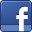 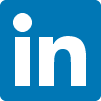 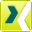 Ansprechpartner für Fachpresse	Ansprechpartner für WirtschaftspresseClaudia Schertel	Sven SchmidtMarketing 	Corporate Public & Media RelationsLEONI Kabel GmbH	LEONI AGTelefon	+49 9171 804-2278	Telefon	+49 911 2023-467Telefax	+49 9171 804-2232	Telefax	+49 911 2023-231E-Mail	claudia.schertel@leoni.com 	E-Mail	presse@leoni.com